CENTRO DE INFORMACIÓN O PROCESO EVALUADO: 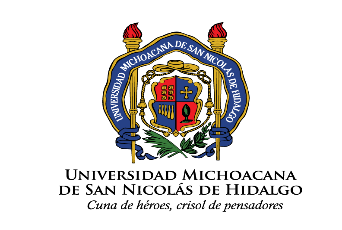 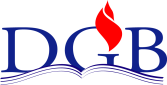 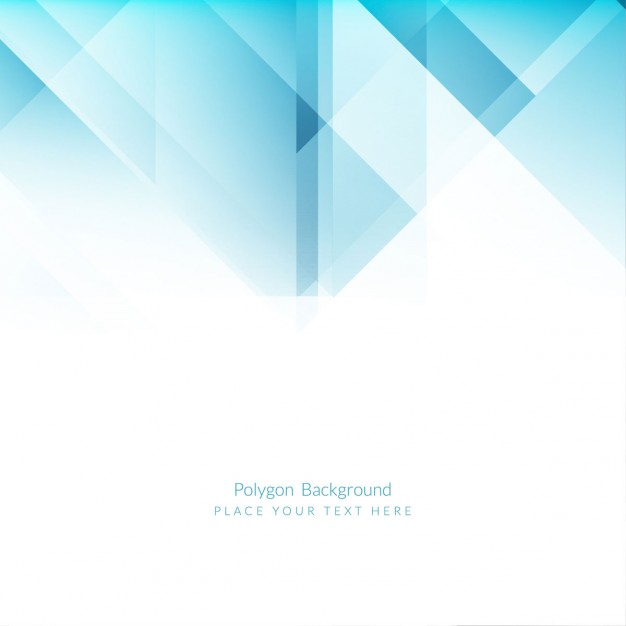 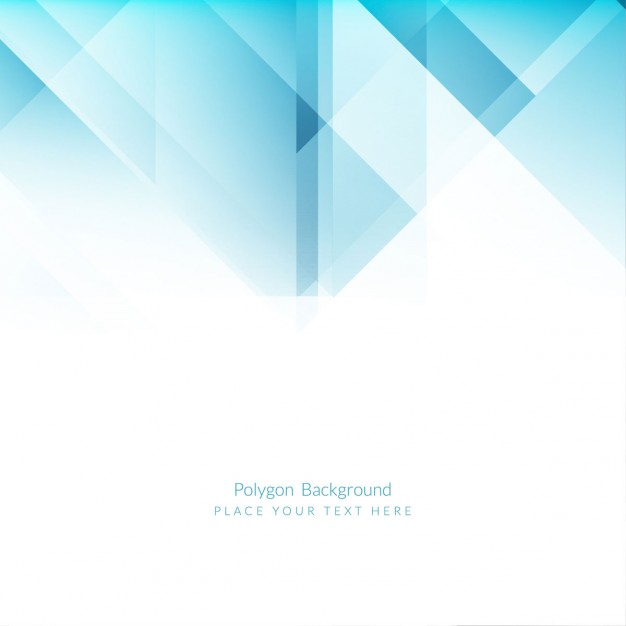 RESPONSABLE: FECHA DE REALIZACIÓN: La evaluación del clima laboral nos sirve para conocer la percepción que tienen de su centro de trabajo los empleados. De esta percepción dependerá su satisfacción, lo que influirá de forma importante en la participación, cooperación, motivación y realización de sus actividades.El presente informe tiene como objetivo detectar las fortalezas y debilidades del equipo de trabajo y generar las acciones de mejora que permitan obtener el logro de las metas de cada centro de información o proceso.METODOLOGÍA: La evaluación del clima laboral se aplica a través de un cuestionario, el cual es aplicado a todo el personal del Sistema de Gestión de Calidad del Sistema Bibliotecario de forma anónima para garantizar la imparcialidad de los resultados; el resultado de dicha evaluación se procesa y se obtienen las medias.La evaluación tiene una escala del 1 al 5, si es mayor de 2 se requieren acciones de capacitación.CRITERIOS:Los aspectos que se evalúan son ambiente laboral, comunicación, satisfacción, liderazgo, desarrollo laboral, compañerismo, estructura organizacional e identidad institucional.RESULTADOS:VALORACIÓN Y ANÁLISIS GENERALFORTALEZAS:DEBILIDADES:PROPUESTAS DE MEJORALas acciones necesarias de capacitación serán gestionadas por: DGB ⬜ Responsable de centro de información ⬜   Ambos XFecha de entrega: _______________________Firma de recibido: _______________________AMBIENTE LABORALAMBIENTE LABORALAMBIENTE LABORALAMBIENTE LABORALAMBIENTE LABORALNo.PreguntaMediaMedia general por criterioCOMPAÑERISMOCOMPAÑERISMOCOMPAÑERISMOCOMPAÑERISMOCOMPAÑERISMONo.PreguntaMediaMedia general por criterioCOMUNICACIÓNCOMUNICACIÓNCOMUNICACIÓNCOMUNICACIÓNCOMUNICACIÓNNo.PreguntaMediaMedia generalpor criterioDESARROLLO LABORAL DESARROLLO LABORAL DESARROLLO LABORAL DESARROLLO LABORAL DESARROLLO LABORAL No.PreguntaMediaMedia generalpor criterioESTRUCTURA ORGANIZACIONAL ESTRUCTURA ORGANIZACIONAL ESTRUCTURA ORGANIZACIONAL ESTRUCTURA ORGANIZACIONAL ESTRUCTURA ORGANIZACIONAL No.PreguntaMediaMedia generalpor criterioIDENTIDAD INSTITUCIONAL IDENTIDAD INSTITUCIONAL IDENTIDAD INSTITUCIONAL IDENTIDAD INSTITUCIONAL IDENTIDAD INSTITUCIONAL No.PreguntaMediaMedia generalpor criterioMedia general por criterio 0.66Media general por criterio 0.66No. LIDERAZGO Pregunta Media Media general por criterio 0.66SATISFACCIÓNSATISFACCIÓNSATISFACCIÓNSATISFACCIÓNSATISFACCIÓNNo.PreguntaMediaMedia generalpor criterio